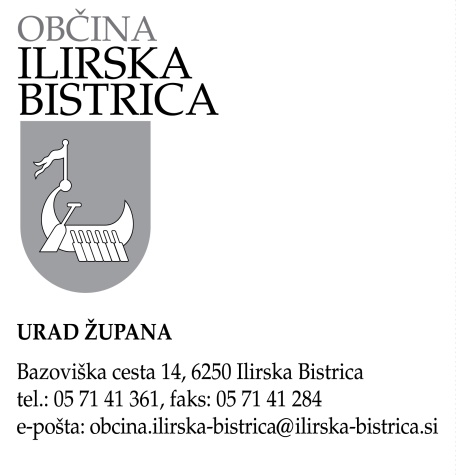 Številka: 410-73/2020-3Datum: 30.6.2020ZADEVA: PRIJAVNI OBRAZECSOFINANCIRANJE PRIREDITEV V OBČINI ILIRSKA BISTRICA ZA LETO 2020Osnovni podatki:Podatki o odgovorni osebi:Podatki o kontaktni osebi (če to ni odgovorna oseba):Navedite nazive soorganizatorjev (izpolniti v primeru, če prijavitelj ni edini organizator programa):Navedi naziv/ime prireditve:Datum izvedbe:Enodnevni program:Večdnevni program:Kraj in lokacija izvedbe prijavljene prireditve:Ciljna skupina:Število obiskovalcev:Promocija: Vsebina programa (po dnevih, lokacijah in urah):    OBVEZNO - podroben vsebinski program, po dnevih, lokacijah in urah naj bo priložen prijavnemu obrazcu, če ni zajet v zgornji tabeli!Naštejte prireditve, ki ste jih izvedli v letu 2019 (po alinejah): Ali je prijavljen program inovativen (obkrožite): 			DA		NEČe je odgovor DA, navedite v katerih delih in v čem je inovativen:   Ali prijavljen program vključuje tudi elemente »trajnostnih načel«: 	DA		NEČe je odgovor DA, navedite v katere (npr. ločeno zbiranje odpadkov, uporaba ekološke embalaže itd.):   Ali pripravljen program vključuje gostinsko ponudbo in promovira značilnosti brkinske gastronomije: 								DA		NEČe je odgovor DA, navedite katere in kako:   Programi, ki pričakujejo več kot 80 % sofinanciranja s strani Občine Ilirska Bistrica, niso predmet javnega razpisa.a) Pričakovani prihodki (tabelo lahko ustrezno prilagodite):b) Predvideni odhodki (tabelo lahko ustrezno prilagodite):Izjavljamo:da so vsi podatki, navedeni v tej prijavi resnični in smo jih pripravljeni dokazati s predložitvijo ustreznih dokazil,da smo seznanjeni z vsemi določili in pogoji javnega razpisa, da se z njimi strinjamo in jih sprejemamo ter da smo jih razumeli, ter soglašamo, da so sestavni del prijave,da se strinjamo s preverjanjem namenske porabe odobrenih proračunskih sredstev,da smo seznanjeni z dejstvom, da je napačna navedba podatkov osnova za prekinitev morebitne sklenjene pogodbe o sofinanciranju,da dovoljujemo Občini Ilirska Bistrica uporabo vseh priloženih podatkov v prijavi za promocijske namene prijavljene prireditve, da bomo Občino Ilirska Bistrica tekoče informirali o vseh spremembah podatkov, ki smo jih navedli v prijavi in spremljajoči dokumentaciji,da bomo Občini Ilirska Bistrica dostavili vse nastale video in foto materiale, z ustrezno izjavo, da lahko Občina Ilirska Bistrica za svoje potrebe dostavljene promocijske materiale neomejeno in brezplačno uporabi za svoje potrebe,da imamo vsa potrebna dovoljenja za izvedbo programa, ki je predmeta javnega razpisa,da nismo bili pravnomočno obsojeni zaradi goljufije zoper finančne interese ES v smislu 1. člena Konvencije o zaščiti finančnih interesov ES,da se zavedamo, da je vsako krivo navajanje neresničnih podatkov v predloženi vlogi po pravu Republike Slovenije kaznivo dejanje,da imamo poravnane davke, prispevke in druge obvezne dajatve,da nismo subjekti, za katere velja omejitev poslovanja po 35. členu Zakona o integriteti in preprečevanju korupcije (Uradni list RS, št. 69/2011 – ZIntPK-UPB2). Podatki o prijaviteljuNaziv prijavitelja:Naslov oz. sedež:Tel.:E-pošta:ID za DDV / davčna št.:Matična št.:TRR:Banka:Pravno-organizacijska oblika:(označi)- društvo- zavod- samostojni podjetnik- gospodarska družba- drugo:- društvo- zavod- samostojni podjetnik- gospodarska družba- drugo:- društvo- zavod- samostojni podjetnik- gospodarska družba- drugo:Ime in priimek:Funkcija:Tel.:E-pošta:Ime in priimek:Funkcija:Tel.:E-pošta:II. Podatki o soorganizatorjih prijavljenega programaPodatki o prijavljeni prireditvi            (za vsako prijavljeno prireditev je potrebno izpolniti svoj obrazec)Podatki o prijavljeni prireditvi            (za vsako prijavljeno prireditev je potrebno izpolniti svoj obrazec)Podatki o prijavljeni prireditvi            (za vsako prijavljeno prireditev je potrebno izpolniti svoj obrazec)Datum:Ura (od–do):Št. dni:Datum (od–do):Kraj:Opomba: navedite vse kraje, v katerih se program izvaja.Lokacija:Opomba: navedite vse lokacije, kjer se bo program izvajal.Opomba: opredelite ciljno skupino obiskovalcev (udeležencev), ki jim je program namenjen in pogoje za vključevanje.Domači obiskovalci:Tuji obiskovalci:Opomba: navedite kako boste prijavljeno prireditev oz. promocijsko aktivnost promocijsko podprli. Zaželeno je, da se prijavi priloži podroben načrt promocije in oglaševanja prijavljenega programa.IV. Finančni načrt programaOcenjena vrednost prijavljenega programa v celoti:EURVrednost pričakovanega sofinanciranja s strani OIB:EUROdstotek pričakovanega sofinanciranja s strani OIB glede na celotno ocenjeno vrednost prijavljenega programa:%Prihodki prireditve oz. promocijske aktivnostiEURObčina Ilirska Bistrica Prispevki uporabnikov (vstopnine, kotizacije, prostovoljni prispevki itd.)Lastna sredstva Sponzorji, donatorjiMinistrstvo za kulturo, Javni sklad RS za kulturne dejavnosti Prispevek gostinskih ponudnikov, stojničarjev ipd.Drugo, kaj:Skupaj:Odhodki prireditve oz. promocijske aktivnostiEUR(z DDV ali brez, če DDV ni obračunan)Upravičeni stroški:Upravičeni stroški:Prireditvena oprema (oder, stoli, ograje, šotor, stojnice, projektor itd.)Ozvočenje in osvetlitevNajemnine prireditvenih prostorov/lokacijVarovanje prireditve, čiščenje po prireditvi, nujna medicinska pomoč (registrirana pravna oseba za opravljanje dejavnosti)Oglaševanje in tiskanje tiskovin in drugega promocijskega materialaStroški izvedbe programa (avtorski honorarji izvajalcev, računi izvajalcev programa)SKUPAJ UPRAVIČENI STROŠKINeupravičeni stroški:Neupravičeni stroški:Stroški dela organizacije prireditve, priprave programa, priprave PR člankov in izjav za javnost, priprave prizorišč, študentsko delo itd.Dnevnice, potni stroški, pogostitveMaterialni stroškiDrugi stroški (navedi):SKUPAJ NEUPRAVIČENI STROŠKISKUPAJ (upravičeni in neupravičeni stroški)V. IzjavaKraj in datum:ŽigIme in priimek in podpis odgovorne osebe prijavitelja: